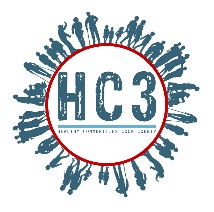 Healthy Communities Cook County (HC3)What’s the problem? Since the implementation of the Affordable Care Act (also known as ObamaCare), many more Americans are covered by and have access to health insurance. However, many Cook County residents continue to lack access to health care due to the unaffordability of health insurance, lack of information on how to enroll or use their health insurance, and immigration status.Therefore, many uninsured are:Forgoing careDeveloping chronic conditionsRacking up huge medical bills for themselves and their familiesWhat’s the solution? A direct access health care programA direct access program is not full health insurance but instead coordinates already existing services to bring health care access to those who need it. Public and non-profit hospitals are required to see the uninsured, and provide financial aid services. Community Clinics offer reduced cost services to the uninsured. These services are critical, however few people know about them, they are not well coordinated, and they are difficult to navigate. HC3’s direct access care program will:Provide financial protection - Enroll the uninsured in a care program where copays and/or membership fees are affordable and predictable. Establish a medical home so enrollees can develop a relationship with a primary care doctorCoordinate care - track medical history digitally between care sites (e.g. clinic and hospital)Where are we and what’s next?Over the past two years HC3 grew from a small community led committee into a large county wide coalition. HC3 is convened by Communities United and ICIRR and now has grown to more than 40 diverse community organizations, providers, faith institutions, and labor groups, all with the goal of creating a well-coordinated direct access program for low-income Cook County residents. The coalition has successfully worked with the county government to establish the Cook County Health Task Force in January 2016. As a result of that Task Force, we are now working with County Commissioners and the Cook County Health and Hospitals System (CCHHS) to create and implement a direct access program for the uninsured. On September 14th, the Cook County board voted to establish the Cook County direct access program and expand health care access to 40,000 individuals in the first year alone. This is a huge victory for the HC3 coalition and the community! But the fight continues: Join us: At upcoming Town halls to educate the community about enrolling and participating in the programAt upcoming HC3 coalition meetings to strategize and organize about how to make this direct access program the best possible program for Cook County residents.Contact us:For more information contact Phoebe Flaherty pflaherty@icirr.org, Luvia Quinones, lquinones@icirr.org, Dan Rabbit, drabbit@heartlandalliance.org,  or Fash Khan, Fash@communitiesunited.org 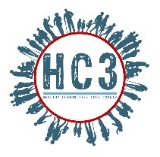 Healthy Communities Cook County (HC3)¿Cuál es el problema? Desde la implementación de la Ley del Seguro Médico Accesible (llamado en inglés Affordable Care Act o comúnmente denominado ObamaCare), muchos más estadounidenses están cubiertos por un seguro médico y cuentan con un acceso a los servicios de salud. Sin embargo, muchos de los residentes del condado de Cook siguen careciendo de acceso a la salud debido al elevado precio de los seguros de salud, la falta de información sobre cómo inscribirse o utilizar un seguro médico y estado migratorio.Por lo tanto, muchas personas están:         Dejando de utilizar servicios de salud        Desarrollando enfermedades crónicas        Acumulando enormes gastos médicos para ellos y para sus familiares¿Cuál es la solución? Un Programa de Salud de Acceso DirectoUn Programa de Acceso Directo no es seguro médico completo, sino que coordina los servicios ya existentes para llevar acceso a la salud a quienes lo necesitan. Hospitales públicos y sin fines de lucro son requeridos en la atención de las personas que no cuentan con seguro médico y proveen servicios de ayuda financiera. Clínicas comunitarias ofrecen servicios de costo reducido para personas sin seguro de salud. Estos servicios son importantes, pero pocas personas saben acerca de ellos, no están bien coordinados, y son difíciles de navegar. Programa de atención de HC3 de acceso directo va a:        Proporcionar protección financiera - inscribir a las personas sin seguro médico en un programa de cuidado donde los copagos y/o cuotas de membresía son accesibles y predecibles.         Establecer un centro asistencial de cuidados médicos primarios (medical home) para que las personas que estén inscritas en el programa puedan desarrollar una relación con un médico de atención primaria.        Coordinar atención – mantener los archivos de historial médico digitalmente entre los sitios de atención (por ejemplo, clínica y hospital).¿Dónde está y qué será lo próximo?En los últimos dos años, HC3 ha crecido de ser un pequeño comité de las organizaciones comunitarias que buscan encontrar una solución para las personas que aún no cuentan con seguro médico a una coalición amplia en todo el condado de Cook. HC3 es convocada por Comunidades Unidas y la Illinois Coalition for Immigrant and Refugee Rights (ICIRR, por sus siglas en inglés). Actualmente, se ha ampliado a más de 30 organizaciones comunitarias, proveedores de salud, instituciones de fe y grupos laborales. Todos con la meta de hacer un programa de acceso directo de salud en el condado de Cook una realidad. HC3 ha trabajado con éxito con el gobierno del condado para crear un grupo de trabajo en temas de salud (un Task Force) desde enero de 2016. Como resultado de este esfuerzo en conjunto, la coalición ahora está trabajando con los comisionados del condado de Cook y el Sistema Hospitalario del Condado de Cook (CCHHS) para crear e implementar un programa de acceso directo para dicho condado. Únete a nosotros:   En las reuniones de la comunidad para educar a sus miembros sobre este programa.En las reuniones de la coalición de HC3 para organizar y luchar para hacer este programa lo mejor posible para residentes del condado de Cook.  Contáctanos:Para obtener más información ponte en contacto con Phoebe Flaherty pflaherty@ICIRR.org Luvia Quiñones, lquinones@ICIRR.org , Dan Rabbit, drabbit@heartlandalliance.org, o Fash Khan, Fash@communitiesunited.org 